Просјечна нето плата у септембру 830 КМНајвиша просјечна нето плата у подручју Финансијске дјелатности и дјелатности осигурања 1 305 КМ, а најнижа у подручју Дјелатности пружања смјештаја, припреме и послуживања хране, хотелијерство и угоститељство 543 КМПросјечна мјесечна нето плата запослених у Републици Српској, исплаћена у септембру 2017. године износила је            830 КМ, а просјечна мјесечна бруто плата 1 330 КМ. Просјечна нето плата исплаћена у септембру 2017. у односу на август 2017. године реално је мања за 0,6%.Посматрано по подручјима, у септембру 2017. године, највиша просјечна нето плата исплаћена је у подручју Финансијске дјелатности и дјелатности осигурања и износила је 1 305 КМ. Са друге стране, најнижа просјечна нето плата у септембру 2017. исплаћена је у подручју Дјелатности пружања смјештаја, припреме и послуживања хране, хотелијерство и угоститељство 543 КМ.У септембру 2017. године, у односу на август 2017, номинални раст нето плате забиљежен је у подручјима Пољопривреда, шумарство и риболов 1,6%, Остале услужне дјелатности 1,1% и Информације и комуникације 1,0%.Смањење плате, у номиналном износу, забиљежено је у подручјима Дјелатности пружања смјештаја, припреме и послуживања хране, хотелијерство и угоститељство 3,5%, Вађење руда и камена 3,3% и Административне и помоћне услужне дјелатности 1,6%.    		               км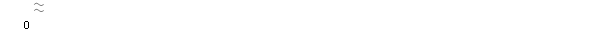 Графикон 1. Просјечнe нето платe запослених по мјесецимаМјесечна инфлација у септембру 2017. године 0,3%Годишња инфлација (IX 2017/ IX 2016) 0,6%Цијене производа и услуга које се користе за личну потрошњу у Републици Српској, мјерене индексом потрошачких цијена, у септембру 2017. године у односу на претходни  мјесец, у просјеку су више за 0,3% док су на годишњем нивоу, у просјеку више за 0,6%.Од 12 главних одјељака производа и услуга, више цијене забиљежене су у шест, ниже цијене у једном, док су цијене у пет одјељка, у просјеку остале непромијењене.Највећи раст цијена у септембру забиљежен је у одјељку Одјећа и обућа (3,0%) због нових набавних цијена сезонских производа у групи одјећа и обућа (нове колекције за сезону јесен/зима). У осталим одјељцима забиљежен је нешто мањи раст цијена, а односи се на: одјељак Намјештај и покућство (0,4%) у којем су више цијене забиљежене у групама текстилни производи за домаћинство од 1,5% и производи за чишћење и одржавање домаћинства од 1,4%, затим одјељак Превоз (0,3%) у којем су више цијене забиљежене у групи горива и мазива од 0,7% и одјељак Храна и безалкохолна пића (0,3%) у којем су више цијене забиљежене у групи поврће од 7,2% као и у групама свјежа риба од 1,8%, млијеко и млијечни производи и безалкохолна пића од 0,5%, остали прехрамбени производи од 0,4% и уља и масноће од 0,2%. Више цијене забиљежене су још и у одјељцима Здравство и Становање од 0,1%.У одјељцима Комуникације, Рекреација и култура, Образовање, Ресторани и хотели и Остала добра и услуге цијене су, у просјеку остале непромијењене.Ниже цијене у септембру забиљежене су одјељку Алкохолна пића и дуван (0,5%) усљед нижих цијена у групи алкохолна пића од 2,2%.Графикон 2. Мјесечна и годишња инфлацијаКалендарски прилагођена индустријска производња (I-IX 2017/I-IX 2016.) већа 1,5%Десезонирана индустријска производња (IX 2017/VIII 2017.) већа 1,4%Број запослених у индустрији (I-IX 2017/I-IX 2016.) већи 4,2%Календарски прилагођена индустријска производња у периоду јануар-септембар 2017. године у поређењу са истим периодом 2016. године већа је за 1,5%. У истом периоду у подручју Прерађивачка индустрија остварен је раст од 5,8% и у подручју Вађења руда и камена раст од 0,2%, док је у подручју Производња и снабдијевање електричном енергијом, гасом, паром и климатизацији забиљежен пад од 6,5%. Посматрано према главним индустријским групама по основу економске намјене производа, производња капиталних производа, у периоду јануар-септембар 2017. године у поређењу са истим периодом 2016, већа је за 22,3%, интермедијарних производа за 7,5% и нетрајних производа за широку потрошњу за 0,1%, док је производња енергије мања за 4,7% и трајних производа за широку потрошњу за 4,8%.Десезонирана индустријска производња у септембру 2017. године у поређењу са августом 2017. већа је за 1,4%. У подручју Вађење руда и камена забиљежен је раст од 10,3% и у подручју Прерађивачка индустрија остварен раст од 2,5%, док је у подручју Производња и снабдијевање електричном енергијом, гасом, паром и климатизацији забиљежен пад од 5,2%. Посматрано према главним индустријским групама по основу економске намјене производа, производња капиталних производа у септембру 2017. године у поређењу са августом 2017. године већа је за 10,1%, енергије за 4,2%, и трајних производа за широку потрошњу за 1,2%, док је производња нетрајних производа за широку потрошњу мања за 1,4% и интермедијарних производа за 3,5%, Број запослених у индустрији у септембру 2017. године у односу на просјечан мјесечни број запослених у 2016. години већи је за 5,3%, у односу на исти мјесец прошле године за 3,8% и у односу на август 2017. године већи за 0,4%. Број запослених у индустрији у периоду јануар – септембар 2017. године, у односу на исти период прошле године, већи је за 4,2%. У истом периоду у подручју Прерађивачка индустрија остварен је раст од 4,4%, у подручју Вађења руда и камена раст од 3,7% и у подручју Производња и снабдијевање електричном енергијом, гасом, паром и климатизацији раст од 3,3%. Графикон 3. Индекси индустријске производње, септембар 2013 – септембар 2017. (2010=100)Покривеност увоза извозом (у периоду I-IX 2017.) 71,6% У септембру 2017. године остварен је извоз у вриједности од 322 милионa КМ и увоз у вриједности од 434 милиона КМ.У оквиру укупно остварене робне размјене Републике Српске са иностранством у септембру ове године, проценат покривености увоза извозом износио је 74,3%. Проценат покривености увоза извозом за период јануар - септембар 2017. године износио је 71,6%.У периоду јануар - септембар 2017. остварен је извоз у вриједности од 2 милијарде 536 милиона КМ, што је за 21,4% више у односу на исти период претходне године. Увоз је, у истом периоду, износио 3 милијарде 544 милиона КМ, што је за 11,3% више у односу на исти период претходне године. У погледу географске дистрибуције робне размјене Републикe Српскe са иностранством, у периоду јануар - септембар 2017. године, највише се извозило у Италију и то у вриједности од 403 милиона КМ, односно 15,9%, те у Хрватску 334 милиона КМ, односно 13,2% од укупно оствареног извоза. У истом периоду, највише се увозило из Србије и то у вриједности од 626 милионa КМ, односно 17,7% и из Русије, у вриједности од 431 милион КМ, односно 12,1% од укупно оствареног увоза.Посматрано по групама производа, у периоду јануар - септембар 2017. године, највеће учешће у извозу остварује електрична енергија са 178 милиона КМ, што износи 7,0% од укупног извоза, док највеће учешће у увозу остварује нафта и уља добијена од битуменозних минерала (сирова), са укупном вриједношћу од 389 милиона КМ, што износи 11,0% од укупног увоза. Графикон 4. Извоз и увоз по мјесецима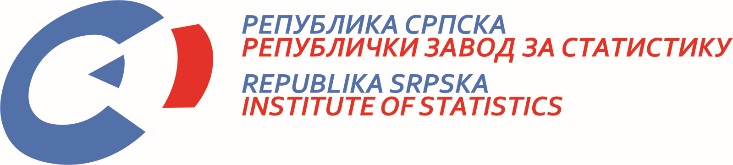            23. X 2017. Број 285/17 САОПШТЕЊЕ ЗА МЕДИЈЕ октобар 2017.МАТЕРИЈАЛ ПРИПРЕМИЛИ: Статистика радаБиљана Глушацbiljana.glusac@rzs.rs.ba Статистика цијена Жељка Драшковићzeljka.draskovic@rzs.rs.baСтатистика индустрије и рударства Биљана Јеличићbiljana.jelicic@rzs.rs.baСтатистика спољне трговине мр Сања Стојчевић Увалићsanja.stojcevic@rzs.rs.baОБЈАШЊЕЊА ПОЈМОВА - просјек¹ - процјенаСаопштење припремило одјељење за публикације, односе са јавношћу и повјерљивост статистичких податакаВладан Сибиновић, начелник одјељења и главни уредникИздаје Републички завод за статистику,Република Српска, Бања Лука, Вељка Млађеновића 12дДр Радмила Чичковић, директор ЗаводаСаопштење је објављено на Интернету, на адреси: www.rzs.rs.baтел. +387 51 332 700; E-mail: stat@rzs.rs.baПриликом коришћења података обавезно навести извор